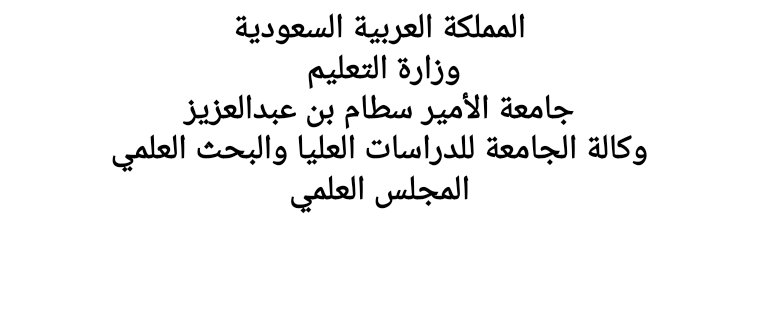 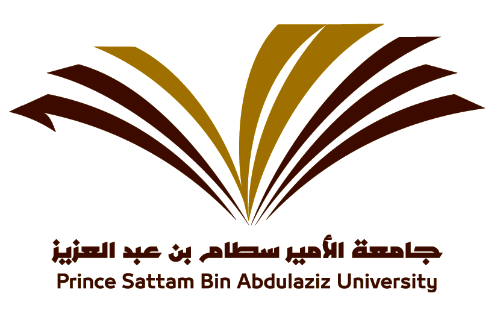 نموذج طلب صرف مكافأة بدل التميز لأعضاء هيئة التدريس السعوديين ومن في حكمهم في النشر العلميأولاً  - معلومات عن مؤلفي الورقة العلمية :ثانياً  - معلومات  عن الإنجاز : (مع ضرورة إرفاق الصفحة الأولى من البحث بعد النشر وإرفاق صفحة ظهور البحث في الويب أوف ساينسWOS موضحاً بها جدول تصنيف المجلة)ثالثاً:  المجلس العلمي:مإسم المتقدم (كما يظهر في الورقة)إسم المتقدم (كما يظهر في الورقة)الرتبة العلمية الرتبة العلمية اسم الجامعة (الانتماء الأول)اسم الجامعة (الانتماء الأول)اسم الجامعة (الانتماء الأول)اسم الجامعة (الانتماء الثاني) إن وجداسم الكلية اسم الكلية اسم الكلية القسم العلميإجمالي عدد مؤلفي الورقة العلمية بما فيهم المتقدم (حسب ما يظهر في صفحة الويب أوف ساينس)التخصص العام للمتقدمالرقم الوظيفيالرقم الوظيفيالرقم الوظيفيالرقم الوظيفيإجمالي عدد مؤلفي الورقة العلمية بما فيهم المتقدم (حسب ما يظهر في صفحة الويب أوف ساينس)الإيميل الرسميWeb of Science Researcher ID -PublonsWeb of Science Researcher ID -PublonsWeb of Science Researcher ID -PublonsWeb of Science Researcher ID -Publonsإجمالي عدد مؤلفي الورقة العلمية بما فيهم المتقدم (حسب ما يظهر في صفحة الويب أوف ساينس)الهاتف Web of Science Researcher ID -PublonsWeb of Science Researcher ID -PublonsWeb of Science Researcher ID -PublonsWeb of Science Researcher ID -Publons عنوان الورقة البحثية / المراجعة Title of the Research Article /Reviewنوع الورقة العلمية(ورقة بحثية  Original Research Article)(ورقة بحثية  Original Research Article)(ورقة بحثية  Original Research Article)(ورقة بحثية  Original Research Article)(مراجعة بحثية Review Article )(مراجعة بحثية Review Article )(مراجعة بحثية Review Article )(غير ذلك) ..........................(غير ذلك) .......................... اسم المجلة العلمية التي تم النشر بهاتمت توصية لجنة بدل التميز بالكلية             رقم المحضر...........تاريخه........ /  ....... /……. هجري........ /  ....... /……. هجريإسم وتوقيع رئيس اللجنةالإسمالإسمالتوقيعتمت توصية لجنة بدل التميز بالكلية             رقم المحضر...........تاريخه........ /  ....... /……. هجري........ /  ....... /……. هجريإسم وتوقيع رئيس اللجنة....................................................تمت توصية مجلس القسم            رقم المحضر...........تاريخه........ /  ....... /……. هجري........ /  ....... /……. هجريإسم وتوقيع رئيس القسمالإسمالإسمالتوقيعتمت توصية مجلس القسم            رقم المحضر...........تاريخه........ /  ....... /……. هجري........ /  ....... /……. هجريإسم وتوقيع رئيس القسم....................................................تمت توصية مجلس الكلية رقم المحضر...........تاريخه........ /  ....... /……. هجري........ /  ....... /……. هجريإسم وتوقيع عميد الكليةالإسمالإسمالتوقيعتمت توصية مجلس الكلية رقم المحضر...........تاريخه........ /  ....... /……. هجري........ /  ....... /……. هجريإسم وتوقيع عميد الكلية....................................................توصية اللجنة الدائمة للنشر والبحث العلمي :  هل يستحق صرف المكافأة؟ نعملاالنسبة من الراتب الأساس للدرجة الأولى من السلم  (  ................. % )بموجب المحضر رقم: ..............وتاريخ: ...... /  ..... /…. هجريقرار المجلس العلمي :  هل يستحق صرف المكافأة؟ نعملاالنسبة من الراتب الأساس للدرجة الأولى من السلم  (  ................. % )بموجب المحضر رقم: ..............وتاريخ: ...... /  ..... /…. هجرييعتمدالتوقيع :وكيل الجامعةللدراسات العليا والبحث العلميرئيس المجلس  العلمي